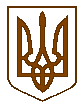 Баришівська  селщна  радаБаришівського  районуКиївської областР І Ш Е Н Н Ясмт Баришівка21.02.2019                                                                            № 75-05-07Про створення житлового фонду соціального призначенняЗ метою забезпечення реалізації державної політики з питань формування і утримання житлового фонду соціального призначення та забезпечення конституційного права соціально незахищених верств населення Баришівської селищної ради на отримання житла, керуючись статтями 5,9 Закону України «Про житловий фонд соціального призначення», статтею 33 Закону України «Про забезпечення організаційно-правових умов соціального захисту дітей-сиріт та дітей, позбавлених батьківського піклування, постановою Кабінету Міністрів України від 23.07.2008 № 682 «Деякі питання реалізації Закону України «Про житловий фонд соціального призначення», постановою Кабінету Міністрів України від 19.03.2008 № 219 «Про встановлення тимчасових мінімальних норм забезпечення соціальним житлом», ст 30,34 Закону України «Про місцеве самоврядування в Україні» селищна рада вирішила:1. Створити житловий фонд соціального призначення Баришівської селищної ради згідно додатку.2. Надати квартирам, які зазначені в додатку, статус соціального житла.3.  Відділу комунальної власності селищної ради:- вносити пропозиції щодо включення житлових приміщень до житлового фонду соціального призначення з урахуванням необхідності проведення їх капітального ремонту, реконструкції, переобладнання нежилих будинків у житлові для затвердження рішенням селищної ради;- здійснювати контроль за управлінням житловим фондом соціального призначення, організовувати його належне обслуговування.4. Контроль за виконанням даного рішення покласти на заступника селищного голови з питань благоустрою та житлово-комунального господарства.                 Селищний голова                                   О.П.ВареніченкоДодаток до рішенняселищної ради № 75-05-07  від 21.02.2019Житловий фонд соціального призначенняБаришівської  селищної радиСмт Баришівка, вул. Софіївська 34, будинок 25, квартира 23, житлова площа квартири – 18,70 кв.м., загальна площа квартири – 36,40 кв.м. Балансоутримувач – Баришівська селищна рада.Смт Баришівка, вул. Богдана Хмельницького, будинок 22, квартира 11, житлова площа квартири – 11,05 кв.м., загальна площа квартири – 21,40 кв.м. Балансоутримувач – Баришівська селищна рада.Секретар селищної ради                                        І.О. Попова 